                                       บันทึกข้อความ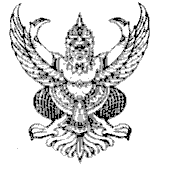 ส่วนราชการ	สำนักปลัดเทศบาลตำบลโพน					   ที่	          กส  54301.02/		วันที่  1  สิงหาคม  2565        		เรื่อง   	รายงานผลการเข้าร่วมโครงการสัมมนาเชิงปฏิบัติการเกี่ยวกับโครงสร้างส่วนราชการและการเลื่อนตำแหน่งและระดับข้าราชการหรือพนักงานส่วนท้องถิ่น   เรียน   นายกเทศมนตรีตำบลโพน       		ด้วยข้าพเจ้า  นายสุริโย  โสภาคำ  ตำแหน่ง  นักทรัพยากรบุคคลชำนาญการ  พร้อมกับ  นางสาวสุกัญญา  กำจร  ตำแหน่ง  หัวหน้าสำนักปลัด  ได้เดินทางไปราชการเพื่อเข้าร่วมโครงการสัมมนาเชิงปฏิบัติการเกี่ยวกับโครงสร้างส่วนราชการและการเลื่อนตำแหน่งและระดับข้าราชการหรือพนักงานส่วนท้องถิ่น  ประจำปีงบประมาณ  พ.ศ.  2565  เมื่อวันที่  29-31  กรกฎาคม  2565  ณ  โรงแรมริมปาว  อำเภอเมือง  จังหวัดกาฬสินธุ์  นั้น  ในการนี้  ข้าพเจ้าขอรายงานผลการเข้าร่วมโครงการตามหลักสูตร  ดังกล่าว  ซึ่งข้าพเจ้าได้รับความรู้ในเรื่องต่างๆ  ดังนี้1.  เทคนิคหรือแนวทางการจัดทำโครงสร้างการแบ่งส่วนราชการวิธีการบริหารและการปฏิบัติงานของพนักงานส่วนตำบล  และกิจการอันเกี่ยวกับการบริหารงานบุคคล  ขององค์กรปกครองส่วนท้องถิ่น  ตามประกาศ  ก.ท.  (ฉบับที่  2)  พ.ศ.  25632.  มีความรู้เกี่ยวกับการคัดเลือก  การสอบคัดเลือกตำแหน่งสายงานผู้บริหารขององค์กรปกครองส่วนท้องถิ่น3.  หลักเกณฑ์หรือแนวทางการเลื่อนระดับของพนักงานส่วนท้องถิ่นและข้าราชการครูขององค์กรปกครองส่วนท้องถิ่น		จึงเรียนมาเพื่อโปรดทราบ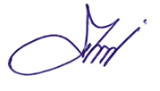          (นายสุริโย  โสภาคำ)          นักทรัพยากรบุคคล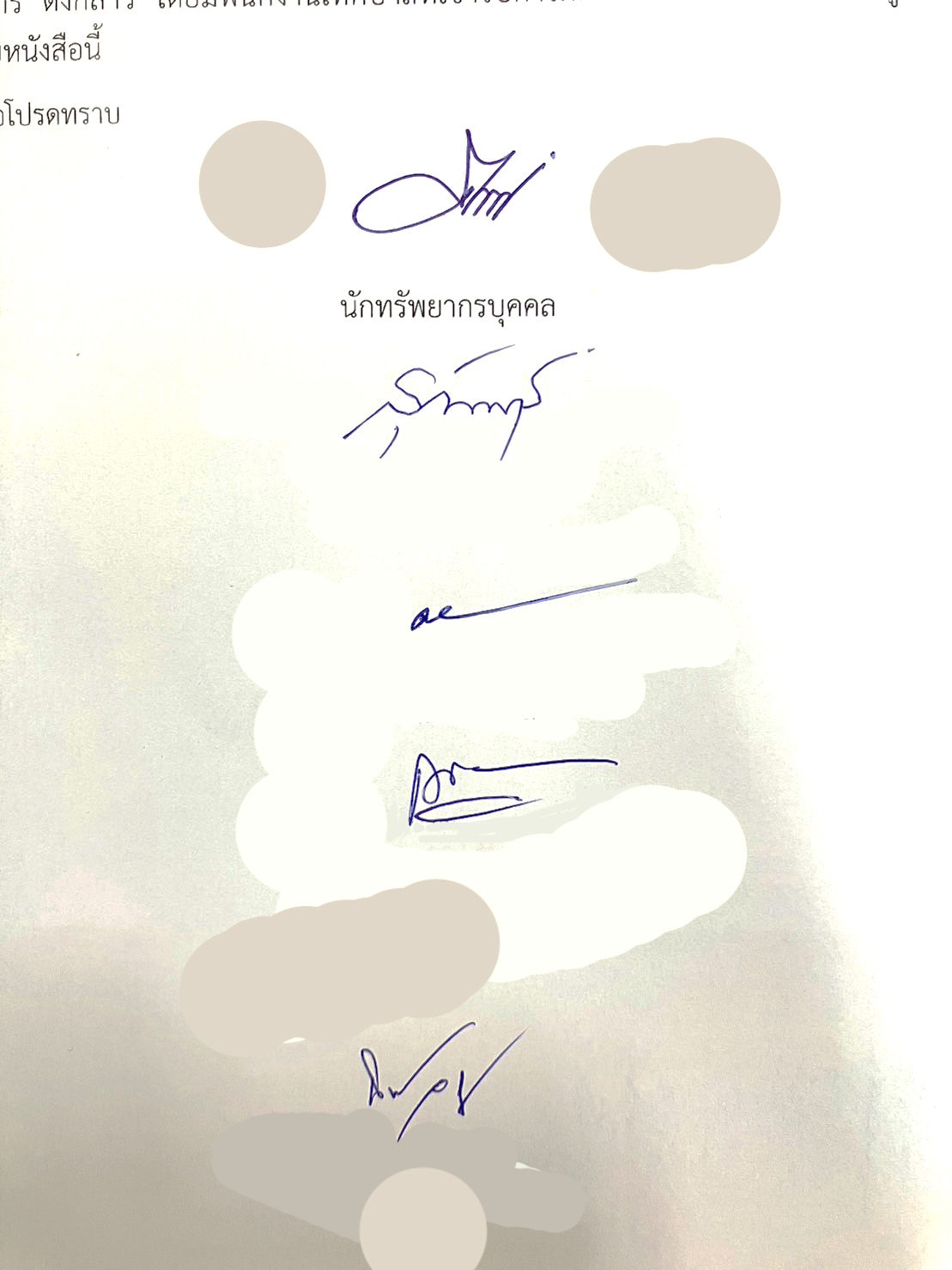             (นางสาวสุกัญญา  กำจร)           หัวหน้าสำนักปลัด            (นายสมพงษ์  สุริโย)           รองปลัดเทศบาลตำบลรับทราบ		   	       	 	         รับทราบ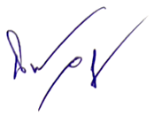 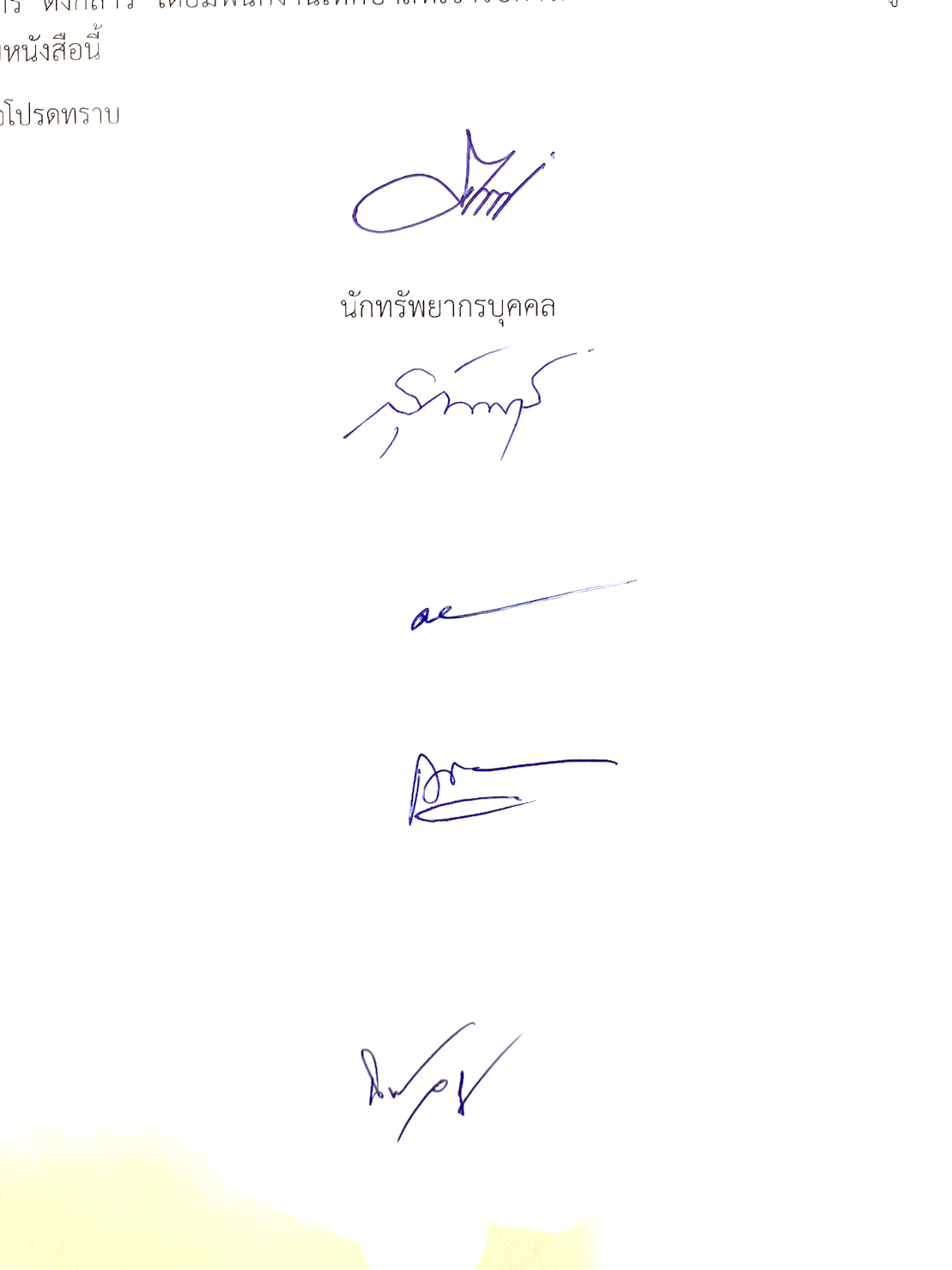    (นางณฐอร  การถัก)                                       (นายนิพนธ์  อิงภู)    ปลัดเทศบาลตำบล                                   นายกเทศมนตรีตำบลโพน